ДЕНЬ ЗНАНИЙ.Первый урок – «ЗЕМЛЯ ОТЦОВ – МОЯ ЗЕМЛЯ».Цели: - организовать праздничное начало учебной деятельности для первоклассников, задать необходимый эмоциональный настрой, пробудить интерес к школе, воспитание любви к родному краю, начать формирование классного и родительского коллектива. Оборудование: праздничные плакаты, воздушные шары, плакаты с изображением герба города и темы урока, памятки для родителей «На заметку», фонограммы  песен «Первоклашка», «Песня о Новокубанске»,  «Чему учат в школе», «Пестрый глобус».Ход урока:Здравствуйте, взрослые!
Здравствуйте, дети!
День необычный сегодня на свете 
Музыка всюду, улыбки и смех.
Школа открыла двери для всех.Звучит песня «Первоклашка».    Дорогие ребята! Уважаемые родители! Вот и наступил долгожданный день – 1 сентября. Я поздравляю всех присутствующих с этим знаменательным днем. Ребята, этот день очень важный: вы пришли учиться в школу. Нам шагать с вами по стране Знаний 4 года. Школа станет для вас вторым домом, здесь вы научитесь решать задачи, писать, читать, любить и беречь природу, найдете много новых друзей.    Я очень хочу,  чтобы мы с вами подружились, чтобы вы приходили каждый день в школу нарядными, весёлыми, а главное – с хорошим настроением, с желанием каждый день узнавать что-то новое! Всегда рядом с вами буду я, ваша учительница, будут ваши родители.  Удачи вам, успехов!       Сегодня все будет как на уроке. Сядьте ровно, выпрямите спинку. Вспомните основное правило на уроке «Хочешь сказать – подними руку».         Вы теперь не просто дети, вы теперь ученики. А у учеников все по-другому: здание, в которое вы будете приходить каждый день – это школа. В ней много комнат – и больших, и маленьких. Комната, где живут книги, - это школьная библиотека, комната для учителей – учительская. Большие комнаты – это спортивный зал, в котором вы будете заниматься спортом; столовая, где вы будете обедать. Но самая главная комната, в которой вы будете учиться, - это класс. Посмотрите, какой он чистый, уютный. Он ждал вас, прихорашивался, чтобы встретить вас и познакомиться. Он надеется, что вы будете его беречь, станете его друзьями.     Первый наш урок необычный, он называется… кто из вас может прочитать тему нашего урока? /если из детей никто не справится, учитель читает тему урока /.- «Земля отцов – моя земля». - Скажите, ребята, что это значит? /Ответы детей/- Правильно, ребята. Место, местность, где родились и живут, работают наши папы и мамы, родители, это наша с вами земля, наши корни, наша Родина.- А в какой стране мы живем? /Россия/- Кто является президентом нашего государства? /Дмитрий Анатольевич Медведев/- Кто скажет, в каком крае мы живем? /Краснодарский/- Какой город является главным в Краснодарском крае? /Краснодар/.- Губернатором Краснодарского края является Александр Николаевич  Ткачев.      Восемьдесят лет назад был образован наш Краснодарский край. Краснодарский край знают в разных уголках России, знают наш край и за рубежом. От имени губернатора нашего края каждый первоклассник получает в подарок учебник «Кубановедение». Этот учебник поможет вам лучше узнать историю и природу нашего края, места, где родились вы и ваши родители, научит беречь эту землю.   Учитель раздает первоклассникам «Кубановедение». Есть на свете уголокСловно райский уголок –Величав, красив и зелен, Полон света и тепла.В громкой роскоши умерен, В чувствах он силен и верен,Весь в заботах и делах.Люди славно в нем живут,И танцуют, и поют. - О каком уголке идет  речь в стихотворении? /О нашем городе Новокубанске/./Звучит «Песня о  Новокубанске»/.- Город Новокубанск – это тоже наша земля, наша малая Родина, здесь вы родились и пошли в первую школу учиться. Посмотрите, какой герб  нашего города. На уроках мы много узнаем об истории нашего города.- Скажите, ребята, у кого мама и папа учились в нашей школе? Поднимите руку.- Давайте пригласим их. /Родители выходят к доске/.    Посмотрите, сколько бывших учеников нашей школы снова пришли в школу, чтобы учиться заново, теперь со своими детишками. Шестнадцать человек – это уже класс.- Представьтесь, пожалуйста./ Родители называют свое фамилию, имя, отчество/.Родители  приготовили для вас теплые слова поздравления и напутствий.Слово родителям:- То было много лет назад      Я тоже в первый раз      С толпою сверстников – ребят      Явился  в школьный класс. Мне  тоже задали урок И вызвали к доске, И я решал его, как мог, Держа мелок в руке.      -Умчались школьные года,       И не догонишь их.       Но я встречаю иногда       Товарищей своих. И мы, встречаясь всякий раз, О школе говорили. Ты помнишь, как учили нас И как не знал ты,  где Кавказ.       А ты не знал, где Крым       Как я старался подсказать       Чтоб выручить дружка,       Что пятью девять – 45        И что Эльбрус – река?  Мы стали взрослыми теперь  Нам детства не вернуть.   Нам школа в жизнь открыла дверь   И указала  путь.     Но, провожая в школьный класс     Теперь своих детей,      Мы вспоминаем каждый раз      О юности своей.Сколько летМы б ни жили,Каждый помнит из нас,Как мы в школу ходили.Первый раз –В первый класс.Помним папы и мамыНас за ручку вели,А потом мы и самиТропкой этою шли…Помним,Было давненько –Годы вдаль унеслись.Как на эту ступенькуРобко мы поднялись.И она, как основа,Жизни школьной заря…Будет памятным сноваПервый день сентября.  Взяв портфели в ручонки,  Меньше всех из ребят,  В них – мальчишках, девчонках,  Узнаем мы себя.И взволнованно, нежноГоворим:«В добрый час!»Наша смена, надежда,Самый первый наш класс!   Поблагодарим наших «больших  первоклассников». /В конце урока общая фотография на память родителей-выпускников школы  с детьми/    Приглашаем теперь наших маленьких первоклассников. Давайте, ребята, познакомимся с предметами, которые будут нашими школьными друзьями.Парта – это не кровать,И нельзя на ней лежать.Ты сиди за партой стройноИ веди себя достойно.Учитель спросит – надо встать.Когда он сесть позволит – сядь.Ответить хочешь – не шуми,А только руку подними. - В этом стихотворении  отмечены основные правила поведения ученика в школе на уроке. Кто ответит, почему надо выполнять эти правила? /Ответы детей/.Новый дом несу в руке,
Двери дома на замке.
Тут жильцы бумажные,
Все ужасно важные. (Портфель)В моей узенькой коробкеТы найдешь карандаши,Ручки, перья, скрепки,Кнопки, что угодно для души. /пенал/.
я желтый, черный, красный, синий,с начинкой твердой в середине,Я с острым ножиком дружу,И что хочу, изображу. (Карандаш)
У меня обложка синяя,На любой странице – линия,Чтоб помочь ученику Ровно вывести строку.(тетрадь)
У меня нарядов много,И со всеми я дружу.Кто письмо писать захочет,Все, что хочет, напишу. (Ручка)
Я всех знаю, всех учу.
Но сама всегда молчу.
Чтоб со мною подружиться,
Надо грамоте учиться. (Книга)- Как называется книга, которая научит нас читать? /Азбука/.  Учитель вручает ученикам  «Азбуку». /звучит песня «Чему учат в школе»/.      Ну, а сейчас я хочу обратиться к родителям. Спасибо вам, что вы выбрали нашу школу, школу, в которой вы учились. Значит, вы доверяете нашим педагогам, готовы с нами сотрудничать. Да пусть не иссякнет терпение ваше, пусть разгорается энергия ваша, пусть развивается фантазия ваша.Трудно детей своих воспитать.
Многое нужно для этого знать.
Родителям я хочу пожелать:
Детям всегда во всём помогать,
В школу с утра ребёнка собрать, 
Напутствие доброе вовремя дать,
Умную книжку успеть прочитать,
А в выходной не забыть погулять,
Собрания также все посещать,
Школе (по мере сил) помогать;
Чтобы болезней всех избежать,
Надо ещё малышей закалять!
А если вам плакать от школы придётся,
Пусть мой подарок тотчас развернётся…
    Это подарок смотрите с секретом, разверните книжицу и найдете советы, которые помогут вам разрешить ваши сомнения,  подскажут вам, как правильно организовать  новый режим дня, режим школьника.     В добрый путь, первоклассники! С праздником вас!      Звучит песня «Пестрый глобус».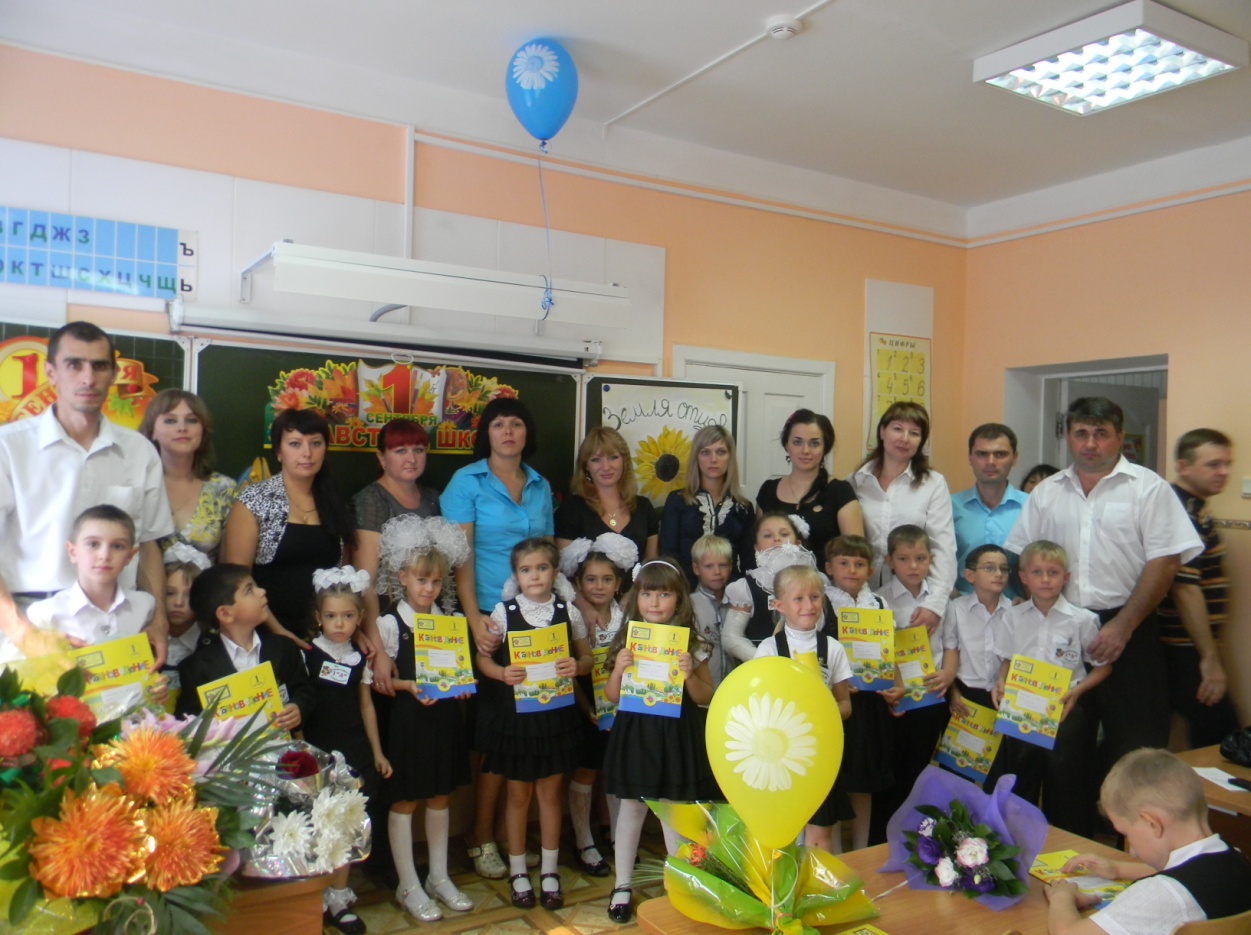 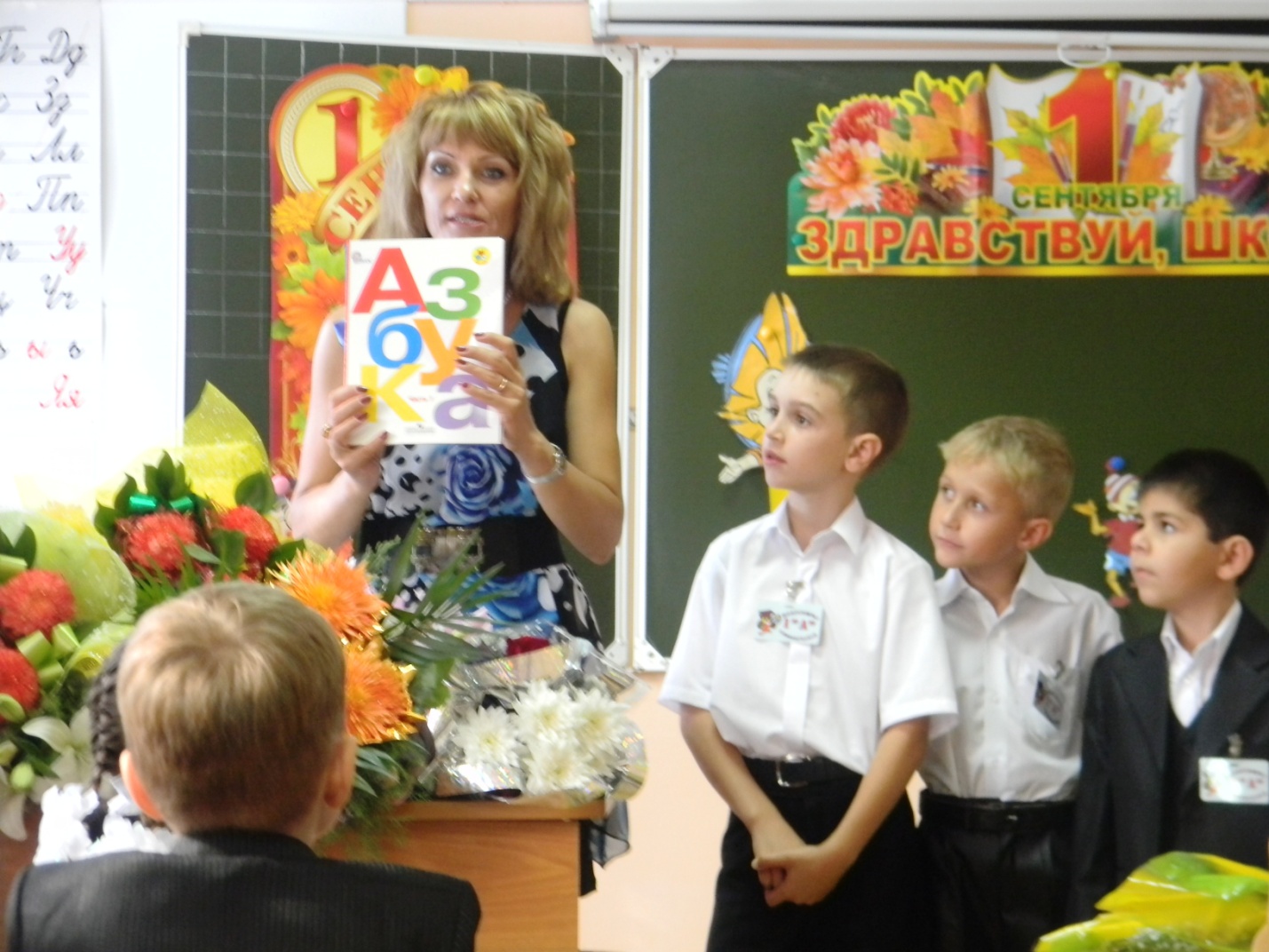 